SAISON ASSOCIATIVE 2023-2024Complément d’informations Ville de TavernyÉtape 1 : Nous retourner par mail à svie-associative@ville-taverny.fr le formulaire « demande de subvention CERFA n°12156-06 » et le « complément d’information Ville de Taverny » en pièce jointe ainsi que l’ensemble des pièces justificatives. Vous pouvez passer par wetransfer si votre dossier est trop lourd par mail. Le service vie associative pourra entre le 6 novembre et le 8 décembre, vous accompagner dans sa constitution. Étape 2 : Transmettre le dossier de demande de subventions complet par mail à svie-associative@ville-taverny.fr avant le 14 janvier 2024.Direction des Sports et de la Vie Associative149 rue d'Herblay95150 Taverny	1. IDENTIFICATION DE L’ASSOCIATION1. PRÉSIDENTE/PRÉSIDENT (personne désignée par les statuts)Nom : 	Prénom : Téléphone :  Mail : Adresse : Code postal :  Commune : Date entrée en fonction :  2. SECRÉTAIRE (personne désignée par les statuts)Nom :  Prénom : Téléphone :  Mail : Adresse : Code postal :  Commune : Date entrée en fonction :  3. TRÉSORIERE/TRÉSORIER (personne désignée par les statuts)Nom :  Prénom : Téléphone :  Mail : Adresse : Code postal :  Commune : Date entrée en fonction :  4. Date de la dernière assemblée générale : 5. Partenaires éventuels de l’association : 2. MOYENS HUMAINS au 31 décembre de l’année écouléeAdhérents : Merci de nous fournir votre tableau détaillé par catégorie.Actions de formations pour les bénévoles et salariés de l’association : 3. PARTICIPATION A LA VIE LOCALENombre de pass sport collectés : Nombre de cartes accès jeunes collectées : 4. EXPRESSION LIBRE5. AIDE AU PROJETPour les subventions « Aide au Projet » : seules les associations qui auront renvoyé leurs justificatifs (factures relatives au projet) et le bilan financier, au maximum 3 mois après la date du projet et au plus tard le 10 décembre, percevront le versement de leur subvention. 6. SOUTIEN A LA COMPETITIONLa somme allouée servira :   financement des déplacements  acquisition de matériel  autre, préciserMerci de  transmettre le planning des compétitions N-1 et le planning prévisionnel de l’année N. 6. COMPTE DE RESULTAT DERNIER EXERCICE CLOSDans le cas où l’exercice comptable de l’association est différent de l’année civile, précisez vos dates de début et de fin d’exercice. Les montants seront indiqués en euros, sans les centimes. Le tableau ci-dessous sera à compléter en format excel dans le document joint.  2023 ou Période comptable du ____/___/20___ au ____/__/20___RGPD : collecte de données personnellesLes informations recueillies sur ces formulaires sont enregistrées dans un fichier informatisé par le service des sports et de la vie associative, pour le compte du responsable de traitement, Florence PORTELLI, Maire de la Commune, courriel : svie-associative@ville-taverny.fr – Tél : 01 39 95 90 04, pour le traitement des dossiers de demande de subventions relatif à des informations publiques contenant des données à caractère personnel justifiant des droits de personnes physiques, morales, publiques ou privées. La base légale du traitement est le respect d’une obligation légale.Les données collectées seront communiquées aux seuls destinataires suivants :la direction des sports et de la vie associativela direction des finances.Les données sont conservées conformément aux dispositions légales applicables.Vous pouvez accéder aux données vous concernant, les rectifier, demander leur effacement ou exercer votre droit à la limitation du traitement de vos données. Consultez le site cnil.fr pour plus d’informations sur vos droits.Pour exercer ces droits ou pour toute question sur le traitement de vos données dans ce dispositif, vous pouvez contacter le délégué à la protection des données personnelles de la Commune – courriel : dpo@ville-taverny.fr, tél : 01 30 40 50 60Taverny, le //. 							Signature du Président :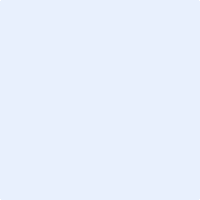 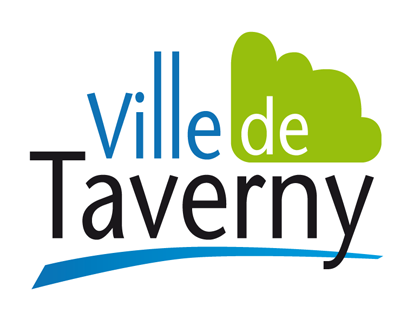 RÉPUBLIQUE FRANÇAISEVILLE DE TAVERNYSeuls les dossiers complets et transmis avant la date limite seront acceptés.Merci de respecter les modalités de transmission du dossier et joindre l’ensemble des pièces nécessaires à l’instruction de ce dernier.DATE LIMITE : DIMANCHE 14 JANVIER 2024 A MINUITJoindre le dossier CERFA n°12156-06  à ce document Première demande                                             Renouvellement                                                SUBVENTIONS DE :MONTANTS DEMANDÉSMONTANTS ALLOUÉSCADRE RÉSERVÉ À L'ADMINISTRATION1 - FONCTIONNEMENT € €2 - AIDE AU PROJET  € €3 – SOUTIEN A LA COMPÉTITION € €TOTAL : € €Total adhérents saison 2022-2023Saison 2023-2024Saison 2023-2024Saison 2023-2024Saison 2023-2024Saison 2023-2024Saison 2023-2024Saison 2023-2024Total des adhérentsHommesFemmes-18ans (H&F)+18ans (H&F)Licence compétitionTabernaciennes/TabernaciensACTION MENÉE/PROJETDESCRIPTIONMOYENS UTILISÉS(nbre bénévoles, heures,...)PARTICIPATION AUX MANIFESTATIONS ORGANISÉES PAR LA VILLEINTERVENTION AUPRÈS DU PUBLIC SCOLAIREINTERVENTION AUPRÈS DE PUBLICS SPÉCIFIQUES (EPHAD, ENTREPRISES,...)ACTION PENDANT LES VACANCES SCOLAIRESPROJET INTER-ASSOCIATIFTrésorerieTrésorerieSolde compte courant au ___/___/202Somme des soldes des autres comptes au ___/___/202CHARGES (Dépenses)PREVISIONREALISATION%PRODUITS (Recettes)PREVISIONREALISATION%60 - Achat70 - Vente604 - Achats d’études et de prestations de services701 - Vente de produits finis605 - Achats de matériels, équipements et travaux706 - Prestations de services6061 - Fournitures non stockables7061 - Recettes manifestations6063 - Fournitures d'entretien et petit équipement707 - Marchandises6064 - Fournitures administratives (petite quantité)708 - Produits des activités annexes6065 - Petits logicielsAutres (précisez)6068 - Autres (précisez)607 - Achats de marchandises61 - Services extérieurs74 - Subventions613 - Locations Ville de TAVERNY / Obtenue614 - Charges locatives et de copropriétéAide exceptionnelle615 - Entretien et réparation et maintenanceEtat précisez le(s) ministère(s)616 - Assurances-6181 – Documentation généraleConseil Régional IDF6185 - Frais de formation, d’inscription-6187 - Prestations administrativesDépartement(s)Autres (précisez)- Conseil Départemental 9562 - Autres services extérieurs - DDCS6226 - Personnels extérieurs - honoraires -6227 - Frais de Publicité, publications, frais d’actes Intercommunalité(s)6236 - Catalogues et imprimés-6237 - Publications remises gratuitementCommune(s) - Hors Taverny625 - Déplacements, missions, réceptions-626 - Frais postaux et téléphones-627 - Frais bancairesOrganismes sociaux (détaillez): Autres (précisez)-63 - Impôts et taxes Fonds européensImpôts et taxes sur rémunération-Autres impôts et taxes Agence de services et depaiement (ex-CNASEA-emplois aidés)64 - Charges de personnel Autres établissements publics6411 - Rémunération brute des personnelsAutres aides, dons précisez 645 - Charges socialesAutres charges de personnel 65 - Autres charges de gestion courante 75 - Autres Recettes de gestion courante 654 - Pertes sur créances irrécouvrables754 - Collectes, dons manuels657 - Affiliation(s) / Agrément(s)755 - Partenaires / Sponsors6516 – Droit d’auteur et de reproduction756 - Cotisations 66 - Charges financières 76 - Produits financiers 6616 - Charges d'intérêts768 - Intérêts bancaires6611 - Intérêts bancairesAutres (précisez)67 - Charges exceptionnelles 77 - Produits exceptionnels (à précisez)7713 - Libéralités perçues68 - Dotation aux amortissements Reprises sur amortissements et provisions Total des charges (C) Total des produits (P)86 - Emplois des contributions volontaires en nature (ECVN)87 – Ress. Contributions volontaires en nature (RCVN)860 - Concours en nature 870 - Bénévolat 861 - Mise à disposition gratuite de biens et prestations 871 - Prestations en nature 864 - Personnel bénévole 872 - Dons en nature RESULTAT BENEFICIARE (B)RESULTAT DEFICITAIRE (D)TOTAL (C+B+ECVN) TOTAL (P+D+RCVN)